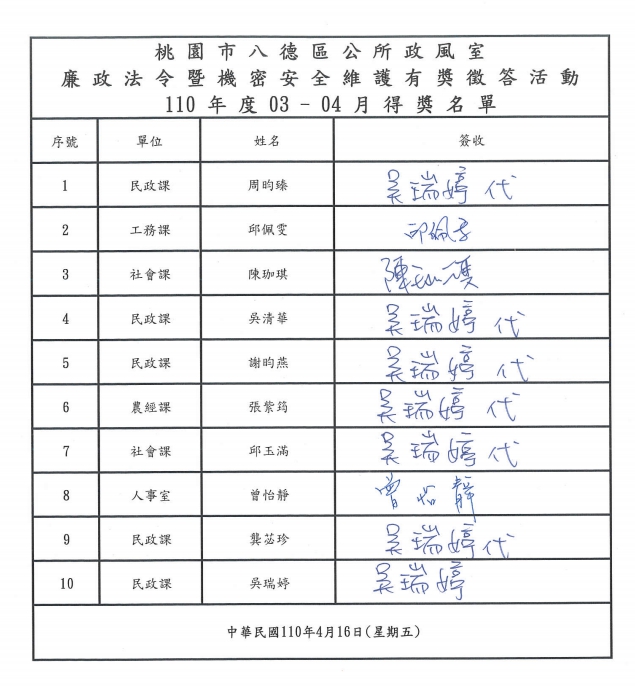 事由110年度03-04月廉政法令暨機密安全維護有獎徵答成果照及得獎名單時間110年04月16日(星期五)地點本公所三樓政風室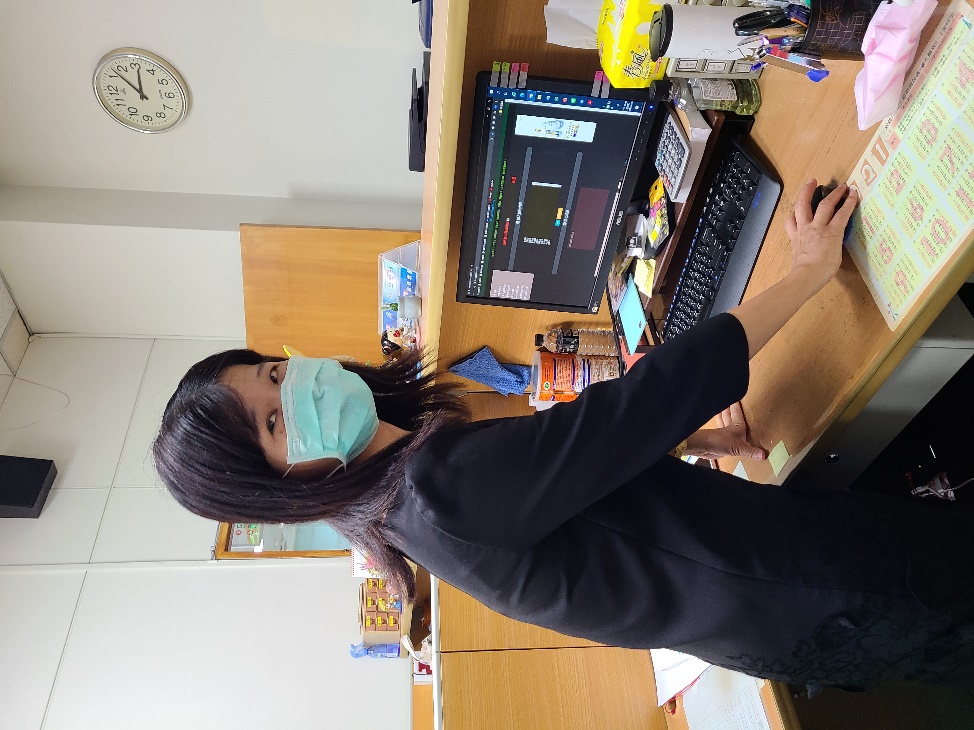 本公所人文課徐課長擔任此次抽獎人。本公所人文課徐課長擔任此次抽獎人。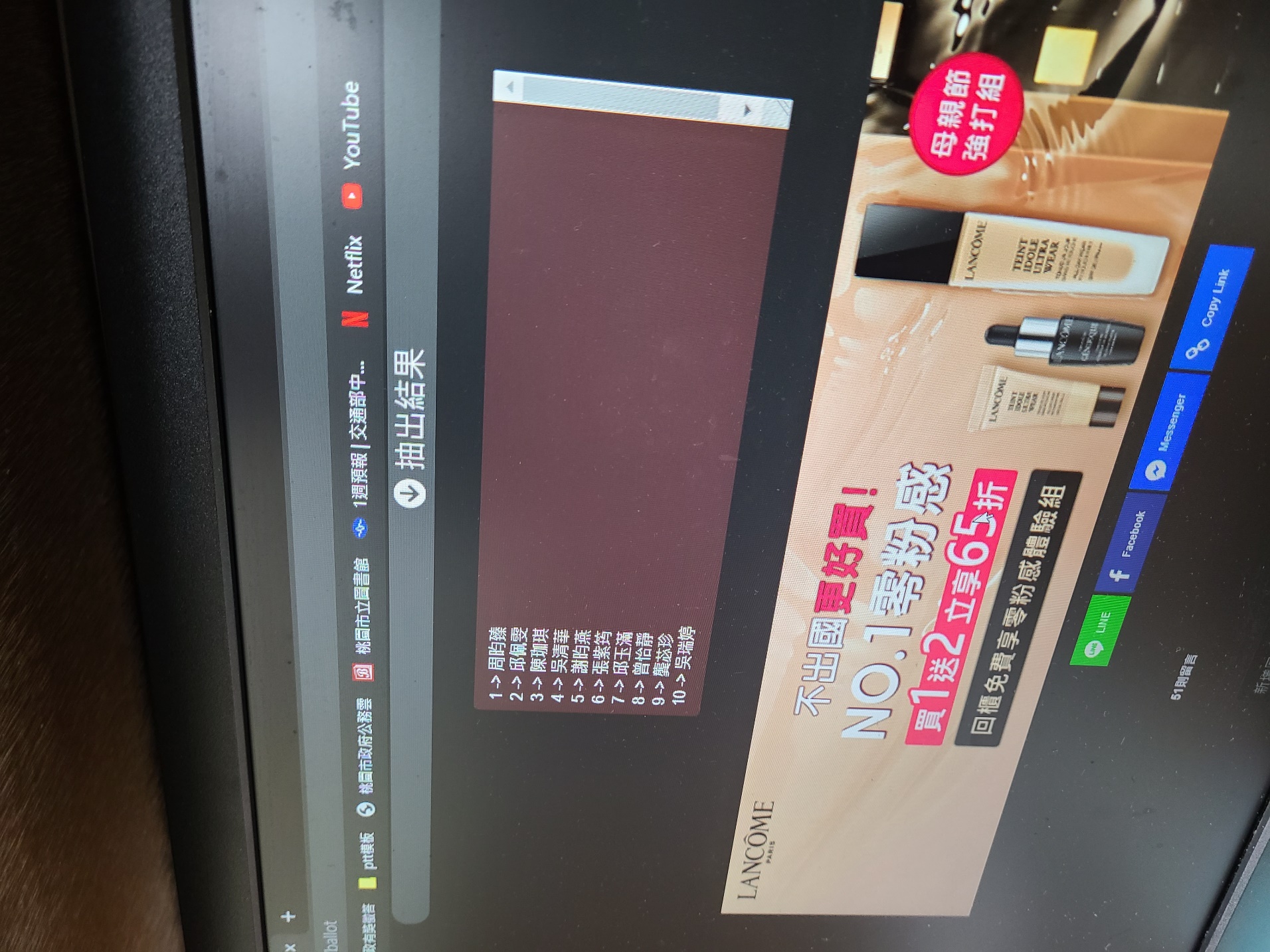 得獎名單。得獎名單。